Bescheinigung der Landesjägerschaft Niedersachsenauf Ausnahme von der Mindestpflegeverpflichtungzur Vorlage bei der Landwirtschaftskammer Niedersachsen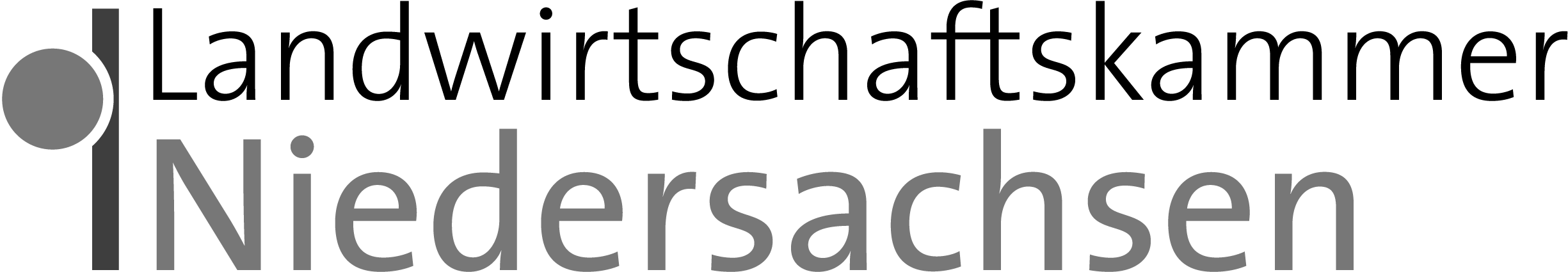 Hiermit wird bestätigt, dass die nachstehend aufgeführten Flächen im Rahmen des landesweitenNaturschutzprogramms der als Naturschutzverband anerkannten Landesjägerschaft Niedersachsen e.V. zur Verbesserung der Nahrungs- und Lebensbedingungen einheimischer Wildtiere von den Jagdausübungsberechtigten oder ihren Beauftragten aktiv begrünt wurden, um Schutz, Deckung und Nahrung über den Winter sowie Brut- und Aufzuchtstätten im Frühjahr zu bieten.Dabei handelt es sich um eine Vereinbarung im Rahmen von Naturschutzprogrammen und Agrarumwelt- und Klimamaßnahmen der Länder oder einer vom Bund oder Land anerkannten Naturschutzvereinigung (§ 2 Abs. 2, 2. Unterabsatz Ziffer Nr. 2 der Direktzahlungen-Durchführungsverordnung – DirektZahlDurchfV).Zwischen dem Landwirt / Bewirtschafter Name, Vorname:	………………………………………………………………….Postanschrift:		………………………………………………………………….		EU-Registriernummerlaut Sammelantrag:	………………………………………………………………….und demJagdausübungsberechtigten für das Jagdrevier: ……………………………………Name, Vorname:	………………………………………………………………….Postanschrift:		………………………………………………………………….wurde für das Kalenderjahr (Ansaatjahr) _____________ verbindlich vereinbart, dass die Flächen in das o.a. Programm einbezogen werden. Damit entfällt für diese Flächen die Mindestpflegeverpflichtung (mähen oder mulchen) gem. § 2 Abs.1 der DirektZahlDurchfV. Die Pflege-Sperrfrist (01.04. – 30.06.) ist gem. § 5 Abs. 5 AgrarzahlVerpflV jedoch zu beachten.Ergänzende Erklärungen:Für diese Maßnahmen wird kein Dauergrünland umgebrochen.Bei bestehenden Schutzgebietsverordnungen (z.B. FFH, Vogelschutzgebiet, NSG, LSG) werden deren Bestimmungen beachtet.Die Bescheinigung hat einschließlich des Ansaatjahres eine Gültigkeit von zwei Jahren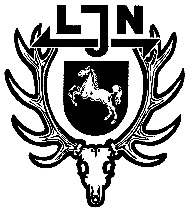 …………………………….          .............................................             ………………………….................Ort, Datum                                 Landwirt, Bewirtschafter                    Jagdausübungsberechtigter…………………………………………………………..Kreisjägerschaft im Auftrag der LandesjägerschaftNiedersachsen e.V. als anerkannter NaturschutzverbandFeldblockidentitätSchlagFlächengrößeNutzungs-Code